 (1 خط خالی با قلم بینازنین 11)عنوان مقاله در اين قسمت درج شود (قلم بي‌نازنین اندازه 18 پررنگ) (1 خط خالی با قلم بینازنین 11)نويسنده اول1*، نويسند‌ه دوم2(ارائهدهنده مقاله با خط زیر مشخص شود)، ... (قلم بي‌نازنين اندازه 11 پررنگ)(1 خط خالی با قلم بینازنین 10)1عنوان علمي/سمت نویسنده نويسنده اول، نام و آدرس موسسه/سازمان (قلم بي‌نازنين اندازه 10) 2عنوان علمي/سمت نویسنده نويسنده دوم، نام و آدرس موسسه/سازمان (قلم بي‌نازنين اندازه 10) (2 خط خالی با قلم بینازنین 10)         چكيدهدر اين مقاله، نحوه نگارش مقالات جهت ارسال به سومین کنفرانس ملی فرآیندهای گاز و پتروشیمی که در دانشگاه فردوسی مشهد برگزار خواهد شد، توضيح داده شده است. خواهشمند است در نگارش مقالات خود به نكات اشاره‌ شده در متن توجه نماييد. در صورت عدم‌ رعايت اين دستورالعمل، مقالاتی نحوه نگارش را که به‌ صورت کامل رعايت ننموده باشند، اولويت پيگيری و اعمال فرآيند داوری را از دست خواهند داد.چکیده مقاله باید به طور صریح موضوع و نتایج کار پژوهشی انجام شده را بیان کند و از ذکر جزئیات کار خودداری شود. متن چكيده كه بایستی بین 100 تا 250 كلمه باشد، در همین قسمت و با قلم بینازنین 12 (همین خط) نوشته شود. حاشیه راست و چپ متن چكيده همان طور که مشاهده می‌کنید، نسبت به ساير بخش‌هاي مقاله، 1 سانتي‌متر بيشتر می‌باشند.          (1 خط خالی با قلم بینازنین14 پررنگ)         کلمات کلیدیحداکثر 6 کلمه به عنوان کلمه کلیدی انتخاب شود. این کلمات باید موضوعات اصلی و فرعی مقاله را نشان دهند.1- مقدمهدر بخش‌هاي مختلف اين متن،‌ نحوه به نگارش درآوردن مقاله در سومین کنفرانس ملی فرآیندهای گاز و پتروشیمی آورده شده است. رعايت اين ضوابط براي همه مؤلفين محترم اجباري است. توجه نماييد که متن حاضر نيز با رعايت همين ضوابط تهيه شده است و مي‌تواند جهت نمونه عملي مورد استفاده قرار گيرد. در ضمن، برای هر مقاله، تهیه چکیده به زبان انگلیسی الزامی است. چکیده انگلیسی باید در آخر مقاله و در یک صفحه مجزا آورده شود.در بخش مقدمه ابتدا باید کلیات موضوع پژوهش عنوان شود. سپس تاریخچهای از کارهای مشابه انجام شده به همراه ویژگی‌های هر یک بیان شود. در ادامه، مقدمهای از تلاش انجام گرفته در مقاله برای حل کاستیهای موجود ذکر شود.مقدمه دارای شماره 1 است و از ابتدای صفحه دوم شروع میشود. از قلم بینازنین با اندازه 12 و فاصله خطوط Single جهت تهیه متن مقاله استفاده گردد. در صورت استفاده از كلمات لاتين در داخل متن مقاله لازم است از قلم Times New Roman با اندازه 11 استفاده شود. در تمامي متن سعي گردد همواره قلم انگليسي 1 واحد از قلم فارسي كوچكتر انتخاب گردد.  مقالات در صفحه A4 و با حاشيه 5/2 سانتي‌متر براي طرفین و پائين، و 4 سانتی‌متر برای بالا آماده گردد. براي نگارش مقاله، از نسخه نرم‌افزار  Microsoft Word 2007 به بالا استفاده شود.(1 خط خالی با قلم بینازنین 14 پررنگ)2- متن اصلي مقاله	هر مقاله باید شامل این بخش‌های اصلی باشد: عنوان، چكيده، کلمات کلیدی، مقدمه، متن اصلی، جمع‌بندي و مراجع. سایر بخش‌ها مانند سپاسگزاری، ضمایم، و فهرست علایم اختیاری است. این بخش‌ها باید در آخر مقاله و قبل از مراجع قرار گیرند و دارای شماره نیستند. اولین سطر کلیه پاراگرافها به غیر از چکیده مقاله، لازم است دارای تورفتگی به اندازه 1 سانتی‌متر باشد. مقاله با مقدمه آغاز و با جمع‌بندی پايان مي‌يابد. متن اصلی مقاله باید طی چند بخش نوشته شود. به عنوان مثال، مقدمه، مواد و روش‌ها، تئوری، مدلسازی، نتايج و بحث و جمع‌بندی يا نتيجه‌گيری از بخش‌های اصلی متن مقاله می‌باشند.تلاش شود در متن مقاله از جملات رسا، گویا، و کوتاه استفاده شود. برای خوانایی بهتر مقاله باید سعی شود تا حد امکان علامتگذاری متن مقاله (نقطه، نقطه ویرگول، دو نقطه، علامت سوال) به درستی انجام شود. درستی نوشتار بر پایه املای زبان فارسی ضروری است، و بایستی در نگارش مقاله مد نظر قرار گیرد. به عنوان مثال، به کاربرد به جای نیمفاصله و همچنین جدانویسی کلماتی مثل "به عنوان" توجه شود. تا حد امکان از کلمات انگلیسی در جملات استفاده نشود و برای چنین کلماتی معادلهای فارسی آنها به کار رود.  این کار در اولین کاربرد معادلهای فارسی صورت گیرد. برای پاورقی لاتین از قلم Times New Roman با اندازه 9 و برای پاورقی فارسی قلم بینازنین با اندازه 10 به کار رود.در صورتی که اصطلاحی لاتین دارای مخفف باشد، ابتدا معادل کامل فارسی آن در متن نوشته شده، و در ادامه، در داخل کمانک مخفف آن آورده شود. معادل کامل انگلیسی آن در پاورقی ذکر گردد. پس از اولین کاربرد مخفف، میتوان در ادامه مقاله از آن استفاده نمود. به عنوان مثال، راکتور زیستی غشایی (MBR) اخیراً با کاربردی گسترده در زمینه‌ی .... .اعداد موجود در متن مقاله، فارسی نوشته شوند. جهت استفاده از ممیز، از علامت "/" استفاده شود (براي نمونه 5/2 به جای 2،5 یا 2.5 باید استفاده گردد). 3- عناوین بخش‌های مقالهعناوین بخش‌های اصلی مقاله با قلم بینازنین اندازه 14 پررنگ نوشته شود. در صورتي كه نياز به استفاده از زیربخش براي بسط و تقسيم‌بندي مطالب باشد، لازم است تا با شماره‌گذاري سلسله ‌مراتبي اين كار انجام گيرد.زیربخش 1در نگارش عنوان براي زیربخش 1، از قلم بی نازنین و اندازه 13 استفاده شود. عنوان زیربخش 1 به اندازه 1/1 سانتی‌متر تورفتگی دارد.زیربخش 2در نگارش عنوان براي زیربخش 2، از قلم بینازنین و اندازه 12 استفاده شود. عنوان زیربخش 2 به اندازه 3/1 سانتی‌متر تورفتگی دارد. (1 خط خالی با قلم بینازنین 14 پررنگ)4- شکلها و جدولهادر صورت استفاده از شکلها و جدولها، الزاماً مي‌بايست در متن، پيش از نمايش آنها، به جدول یا شکل مربوطه ارجاع داده شده باشد یا در مورد آنها توضیح داده شده باشد. ارجاع در متن به صورت اشاره به شكل با شماره خواهد بود (شكل شماره 1). از به كار بردن عنوان‌هايي مانند نمودار، عكس و نقشه خودداري و به عنوان "شكل" بسنده شود. شماره‌گذاري شکلها در كل طول مقاله به صورت پيوسته بوده و براي هر بخش به شكل جداگانه شماره‌گذاري صورت نگيرد. عناوین شکلها و جدولها با استفاده از ابزار Insert Caption، با قلم بینازنین اندازه 11 پررنگ تهیه شود. متن جدول با قلم بینازنین اندازه 10 تایپ گردد (متن لاتین هم با قلم Times New Roman و با 1واحد کمتر خواهد بود). شکلها و جدولها مي‌بايست در وسط صفحه، به يك فاصله از حاشيه راست و چپ قرار گيرند. توجه شود كه عنوان شكل در زير آن و عنوان جدول در بالاي آن قرار گيرد. اگر عنوان شکل یا جدول دارای شماره مرجع است، شماره مرجع در داخل کروشه و در انتهای عنوان ذکر شود. دقت شود که در ساختار جدول از خطوط عمودی برای ستون‌ها استفاده نشود. برای نوشتن در خانه های مختلف جدول از دکمه‌ی Tab استفاده شود و نه Space.(1 خط خالی با قلم بی نازنین 13 پررنگ)جدول 1: عنوان جدول(1 خط خالی با قلم بینازنین 13 پررنگ)پيش و پس از شكل و جدول لازم است تا يك سطر خالي با قلم بینازنین 13 پررنگ قرار گيرد.(1 خط خالی با قلم بینازنین 14 پررنگ)5- سیستم واحدهاترجیحاً از سیستم واحدهای بین اللملی (SI) استفاده شود. در ضمن، به جای ppm از mg l-1 استفاده شود. از قرار دادن "/" در واحد‌ها خودداری گردد (به عنوان مثال mg/l).(1 خط خالی با قلم بینازنین 14 پررنگ)6- روابط رياضيبراي نمايش روابط و فرمول‌هاي رياضي از جدول دو ستوني با خطوط نامرئي مطابق رابطه 1 استفاده گردد كه در ستون سمت راست، شماره رابطه (كه در متن به آن شماره ارجاع داده ‌شده است) به صورت راست‌چین و در ستون سمت چپ رابطه يا فرمول به صورت چپ‌چین نوشته شود. در نوشتن روابط حتماً از ويرايشگر فرمول‌ها  (Equation Editor)استفاده شده و از كپي فرمول‌ها به صورت تصوير يا ساير اشكال خودداري شود. پيش و پس از روابط، هيچ فاصله‌اي قرار داده نشود. اندازه قلم متن پایه فرمول 12 میباشد. شماره روابط و فرمول‌ها قلم بینازنین با اندازه 13 است.اگر تعداد متغیرها و پارامترها برای تعریف در ادامه متن زیاد است، از فهرست علایم در بخش ضمایم استفاده و یا به صورت فهرست در زیر رابطه تعریف شود.  (1 خط خالی با قلم بینازنین 13 پررنگ)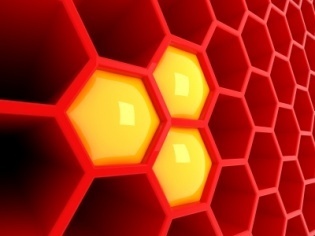 شکل 1: عنوان شکل (1 خط خالی با قلم بینازنین 14 پررنگ)7- نتایج و بحثدر این بخش، نتايج به دست آمده به صورت خلاصه مرور، و راجع به نتایج بحث شده و سعی خواهد شد با سایر نتایج ارائه شده در مقالات ديگران مقایسه شوند. (1 خط خالی با قلم بینازنین 14 پررنگ)8- جمع‌بندی/نتیجه‌گیریدر اين مقاله، مشخصات يك مقاله قابل چاپ در سومین کنفرانس ملی فرآیندهای گاز و پتروشیمی بيان شد. مهمترين مشخصات عبارتند از: ابعاد و حاشيه‌هاي صفحه، نحوه آماده كردن صفحه اول، بخش‌هاي اصلي مقاله، نحوه شماره‌گذاري‌ها، شكل‌ها، جدولها، فرمول‌ها، منابع، و بالاخره چگونگي نگارش متن مقاله.نويسندگان محترم مقالات سعي كنند تمام موارد ذكر شده را دقيقاً رعايت كنند، و از همين سند به عنوان الگوي نگارش مقاله خود استفاده كنند.(1 خط خالی با قلم بینازنین 14 پررنگ)سپاسگزاریبخش سپاسگزاری در صورت نیاز به صورت کوتاه و در یک بند آماده شود و البته بدون شماره‌گذاری.(1 خط خالی با قلم بینازنین 14 پررنگ)فهرست علایم فهرست علایم اختیاری بوده و محل آن قبل از مراجع است. ابتدا علایم انگليسی به ترتيب الفبا و سپس علایم يونانی به ترتيب الفبا تايپ شود. (1 خط خالی با قلم بینازنین 14 پررنگ)مراجعمنابع مورد استفاده در متن در بخش آخر مقاله‌ایده با عنوان "مراجع" و به ترتیب استفاده در متن آورده مي‌شود. منابع  در متن به صورت شماره‌ در براکت ارجاع داده شوند [1]. در ادامه به عنوان مثال، نمونه‌اي از چهار مورد از مراجع که در متن مقالات بیشتر استفاده می‌شوند آورده شده است. قلم منابع فارسی بینازنین 11 و قلم منابع غیر فارسی Times New Roman با اندازه 10 می‌باشد. [1] نام خانوادگی، نام نویسندگان، عنوان کامل کتاب، نام خانوادگی، نام مترجمان با قید کلمه ترجمه، نام خانوادگی، نام ویراستار با قید کلمه ویراسته، تاریخ انتشار، شماره جلد، شماره ویرایش، محل نشر، نام ناشر. [2] نام خانوادگی، نام نویسندگان، عنوان پایاننامه/رساله، درجهای که پایاننامه یا رساله برای دریافت آن نوشته شده است (کارشناسی ارشد یا دکتری)، نام دانشگاه، تاریخ انتشار، شماره صفحهها.[3] نام خانوادگی، نام مجری، عنوان طرح پژوهشی، شماره ثبت، نام کامل سفارشدهنده، محل انجام طرح، تاریخ انجام طرح.[4] نام خانوادگی، نام نویسندگان، عنوان مقاله، نام مجله یا کنفرانس، سال انتشار مقاله یا برگزاری کنفرانس، شماره دوره یا مجله، شماره صفحهها، محل چاپ مجله یا برگزاری کنفرانس.Journal:Casadei D, Serra G, Tani K. Implementation of a Direct Control Algorithm for Induction Motors Based on Discrete Space Vector Modulation. IEEE Transactions on Power Electronics. 2007; 15(4): 769-777. Proceeding:If the proceedings consists of several volumesCalero C, Piatiini M, Pascual C, Serrano MA. Towards Data Warehouse Quality Metrics. Proceedings of the 3rd International Workshop on Design and Management of Data Warehouses (DMDW). Interlaken. 2009; 39: 2-11. (in this case, city: Interlaken, year: 2009, Vol.39, page: 2-11)If the proceedings in single volumeYamin L, Wanming C. Implementation of Single Precision Floating Point Square Root on FPGAs. IEEE Symposium on FPGA for Custom Computing Machines. Napa. 2008: 226-232.Texbooks:If the references are refer to specific page range in a bookWard J, Peppard J. Strategic planning for Information Systems. 4th edition. West Sussex: John Willey & Sons Ltd. 2007: 102-104. If the references are refer to some separate pages in a book.Ward J, Peppard J. Strategic planning for Information Systems. 4th edition. West Sussex: John Willey & Sons Ltd. 2007.Edited book:Zade F, Talenta A. Editors. Advanced Fuzzy Control System. Yogyakarta: UAD Press. 2010.Chapter in a book:Arkanuddin M, Fadlil A, Sutikno T. A Neuro-Fuzzy Control for Robotic Application Based on Microcontroller. In: Krishnan R, Blaabjerg F. Editors. Advanced Control for Industrial Application. 2nd edition. London: Academic Press; 2006: 165-178.Translated Books.Pabla AS. 2004. Sistem Distribusi Tenaga Listik. Abdul Hadi. Jakarta: Erlangga. 2007.Thesis/Dissertation:Rusdi M. A Novel Fuzzy ARMA Model for Rain Prediction in Surabaya. PhD Thesis. Surabaya: Postgraduate ITS; 2009.Patent:Ahmad LP, Hooper A. The Lower Switching Losses Method of Space Vector Modulation. CN103045489 (Patent). 2007.Standards:IEEE Standards Association. 1076.3-2009. IEEE Standard VHDL Synthesis Packages. New York: IEEE Press; 2009.ReportsJames S, Whales D. The Framework of Electronic Goverment. U.S. Dept. of Information Technology. Report number: 63. 2005.چکیده مقاله به زبان انگلیسی: الزامیTitle Placed HereMohammad Javad Dyanat, Mohsen Rezaee, Hasan JafariDepartment of ..., Faculty of ..., University of ..., Address, Iran, E-mail: ...@...Department of ..., Faculty of ..., University of ..., Address, Iran, E-mail: ...@...Department of ..., Faculty of ..., University of ..., Address, Iran, E-mail: ...@...Abstract.The abstract should summarize the contents of the paper and should contain at least 100 and at most 250 words. It should be set in 11-point font size/Times New Roman and should be inset 1.0 cm from the right and left margins. There should be two blank (11-point) lines before and after the abstract. This document is in the required format. Authors must make sure that their papers follow the format of this sample.Keywords:Online learning; quality assurance, student engagement, student satisfactionاندازه قلمنام قلمموقعيت استفاده18بی نازنين پررنگعنوان مقاله11بی نازنيننام نويسندگان14بی نازنين پررنگعناوين بخش‌هاي سطح 113بی نازنين پررنگعناوين بخش‌هاي سطح 212بی نازنين پررنگعناوين بخش‌هاي سطح 311بی نازنين پررنگمتن چكيده و كلمات كليدي10بی نازنينزيرنويس 11بی نازنين پررنگعناوين شكل‌ها و جدولها10بی نازنينمتن شكل‌ها و جدولها12بی نازنينمتن مقاله و فرمولها11بی نازنينمراجع(1)